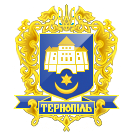 Тернопільська міська радаПОСТІЙНА КОМІСІЯз питань місцевого самоврядування, законності, правопорядку, регламенту та депутатської діяльностіПротокол засідання комісії № 1Від 07.02.2020 р.Всього членів комісії:	 (3) Климчук О.А., Бич П.Д., Козбур М.Р.Присутні члени комісії: 	 (3) Климчук О.А., Бич П.Д., Козбур М.Р.Відсутні члени комісії	 (0) Кворум є. Засідання комісії правочинне. Головуючий – голова комісії Климчук О.А.Запрошені:	Добрікова С.Є. -  начальник управління організаційно-виконавчої роботи;Корчак Т.С. – начальник управління  економіки, промисловості та праці;Кравчук В. В. - начальник відділу розвитку фізичної культури управління розвитку спорту та фізичної культури;Бабій К.С. - головний спеціаліст організаційного відділу ради управління організаційно-виконавчої роботи.Присутні з власної ініціативи:Болєщук П.М. – депутат міської ради.СЛУХАЛИ:	Про затвердження порядку денного засідання комісії, відповідно до листа від 06.02.2020 р. №49/07-ІЮ.Виступив:	Климчук О.А.,  який запропонував зняти з розгляду проект рішення міської ради «Про зняття з контролю та перенесення термінів виконання рішень міської ради» в зв’язку з відсутністю профільних питань на комісію.Результати голосування за затвердження порядку денного в цілому: За-3, Проти-0, Утримались-0. Рішення прийнято.ВИРІШИЛИ:	Затвердити порядок денний засідання комісії.Порядок денний засідання:Перше питання порядку денного.СЛУХАЛИ: Про надання згоди на добровільне приєднання Нестерівської  сільської                    територіальної громади Зборівського району  до Тернопільської міськоїтериторіальної громадиДОПОВІДАЛА: Корчак Т.С.ВИСТУПИВ: Климчук О.А.  ВИРІШИЛИ:	 Погодити проект рішення міської ради «Про надання згоди на добровільне приєднання Нестерівської  сільськоїтериторіальної громади Зборівського району  до Тернопільської міськоїтериторіальної громади».Результати голосування за проект рішення: За-3, Проти-0, Утримались-0. Рішення прийнято.Друге питання порядку денного.СЛУХАЛИ: 	Про надання згоди на добровільне приєднання Висиповецької сільської територіальної громади Зборівського району  до Тернопільської міськоїтериторіальної громади	ДОПОВІДАЛА: Корчак Т.С.ВИСТУПИВ: Климчук О.А.ВИРІШИЛИ:	 Погодити проект рішення міської ради «Про надання згоди на добровільне приєднання Висиповецької сільської територіальної громади Зборівського району  до Тернопільської міської територіальної громади»Результати голосування за проект рішення: За-3, Проти-0, Утримались-0. Рішення прийнято.Третє питання порядку денного.СЛУХАЛИ: Про добровільне приєднання Городищенської сільської територіальної громади         Зборівського району до Тернопільської міської територіальної громади	ДОПОВІДАЛА: Корчак Т.С.ВИСТУПИВ: Климчук О.А.ВИРІШИЛИ:	 Погодити проект рішення міської ради «Про добровільне приєднання Городищенської сільської територіальної громади Зборівського району до Тернопільської міської територіальної громади»Результати голосування за проект рішення: За-3, Проти-0, Утримались-0. Рішення прийнято.Четверте питання порядку денного.СЛУХАЛИ:  Про доповнення найменування та внесення змін до Положень про виконавчіоргани міської радиДОПОВІДАВ: Кравчук В.В.ВИСТУПИВ: Климчук О.А.ВИРІШИЛИ: Погодити проект рішення міської ради «Про доповнення найменування тавнесення змін до Положень про виконавчі органи міської ради».Результати голосування за проект рішення: За-3, Проти-0, Утримались-0. Рішення прийнято.П'яте питання порядку денного.СЛУХАЛИ: Про внесення змін до рішення міської ради від 20.12.2019р. №7/42/85 «Про         затвердження персонального складу постійної комісії міської ради з питань         регулювання земельних відносин та екології»ІНФОРМУВАВ: Климчук О.А. 	ВИРІШИЛИ:	 Погодити проект рішення міської ради «Про внесення змін до рішення міської ради від 20.12.2019р. №7/42/85 «Про затвердження персонального складу постійної комісії міської ради з питань регулювання земельних відносин та екології».Результати голосування за проект рішення: За-3, Проти-0, Утримались-0. Рішення прийнято.Шосте питання порядку денного.СЛУХАЛИ: Про звернення Тернопільської міської ради щодо скасування абонплати за        транспортування газуІНФОРМУВАВ: Климчук О.А. 	ВИРІШИЛИ:	 Погодити проект рішення міської ради «Про звернення Тернопільської міської ради щодо скасування абонплати за транспортування газу».Результати голосування за проект рішення: За-3, Проти-0, Утримались-0. Рішення прийнято.		Голова комісії				О.А. Климчук 		Секретар комісії				П.Д. БичПро надання згоди на добровільне приєднання Нестерівської  сільської територіальної громади Зборівського району  до Тернопільської міської територіальної громадиПро надання згоди на добровільне приєднання Висиповецької сільської територіальної громади Зборівського району  до Тернопільської міськоїтериторіальної громадиПро добровільне приєднання Городищенської сільської територіальної громади Зборівського району до Тернопільської міської територіальної громадиПро доповнення найменування та внесення змін до Положень про виконавчі органи міської ради Про внесення змін до рішення міської ради від 20.12.2019р. №7/42/85 «Про затвердження персонального складу постійної комісії міської ради з питань регулювання земельних відносин та екології»Про звернення Тернопільської міської ради щодо скасування абонплати за транспортування газу